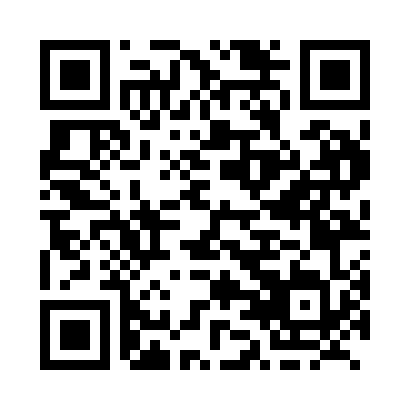 Prayer times for Inussuliapik, Quebec, CanadaMon 1 Jul 2024 - Wed 31 Jul 2024High Latitude Method: Angle Based RulePrayer Calculation Method: Islamic Society of North AmericaAsar Calculation Method: HanafiPrayer times provided by https://www.salahtimes.comDateDayFajrSunriseDhuhrAsrMaghribIsha1Mon2:313:461:177:1810:4712:022Tue2:323:471:177:1810:4612:013Wed2:323:481:177:1810:4512:014Thu2:333:501:177:1710:4412:015Fri2:343:511:177:1710:4312:006Sat2:353:531:187:1610:4211:597Sun2:363:541:187:1610:4011:598Mon2:373:561:187:1510:3911:589Tue2:383:581:187:1510:3711:5810Wed2:393:591:187:1410:3611:5711Thu2:404:011:187:1410:3411:5612Fri2:414:031:187:1310:3311:5513Sat2:424:051:187:1210:3111:5414Sun2:434:071:197:1210:2911:5415Mon2:444:091:197:1110:2711:5316Tue2:454:111:197:1010:2511:5217Wed2:464:141:197:0910:2311:5118Thu2:474:161:197:0810:2111:5019Fri2:484:181:197:0710:1911:4920Sat2:494:201:197:0610:1711:4821Sun2:514:231:197:0510:1411:4622Mon2:524:251:197:0410:1211:4523Tue2:534:271:197:0310:1011:4424Wed2:544:301:197:0210:0811:4325Thu2:554:321:197:0110:0511:4226Fri2:564:341:196:5910:0311:4127Sat2:584:371:196:5810:0011:3928Sun2:594:391:196:579:5811:3829Mon3:004:421:196:559:5511:3730Tue3:014:441:196:549:5311:3631Wed3:024:471:196:539:5011:34